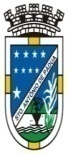 ANEXO I AO EDITAL 043/2022Razão Social: _____________________________________________________CNPJ: ___________________________________________________________Endereço: ________________________________________________________Telefone: ________________________ email: __________________________MODELO DE PROPOSTA DE PREÇOSDas Declarações e demais documentos:  a) Atestado de vistoria ou Declaração de conhecimento de todas as informações e condições locais para o cumprimento das obrigações objeto da licitação. b) Declaração de disponibilidade ou de que reúne condições para apresentar, em até 24 horas após a assinatura do Contrato, os seguintes itens, sob pena de ser inabilitada:b.1) – ART – Anotação de Responsabilidade Técnica dos Geradores; b.2) – ART – Anotação de Responsabilidade Técnica do Palco, Telão, Sistema de Som e Iluminação Compatíveis com a grade de shows; b.3) – Declaração ou comprovação de contratação ou posse dos equipamentos de palco, sistema de som e iluminação compatíveis com a grade de shows ou ajuste de intenções com terceiros tecnicamente estruturados para o cumprimento do objeto; b.4) – ART – Anotação de Responsabilidade Técnica das estruturas de tendas, pirâmides, estandes, camarotes e toda a estrutura que demande esta responsabilidade técnica; b.5) - Prova de registro ou inscrição da empresa licitante junto ao CREA (Conselho Regional de Engenharia e Agronomia) dentro do respectivo prazo de validade, comprovando sua habilitação e de seu(s) responsável(eis) técnico(s) nas atividades pertinentes ao objeto desta licitação;OBSERVAÇÃO: A não apresentação dos documentos acima citados no prazo estipulado ensejará sua inabilitação, convocando a empresa seguinte da classificação.c) Declaração de que, caso seja declarado vencedor do certame, cumprirá fielmente as condições estabelecidas no Termo de Referência, respeitando os prazos pactuados e que terá condições técnicas e econômicas para o fiel cumprimento das obrigações assumidas; d) Declaração de aceitar, integralmente, todos os métodos e processos de inspeção, verificação e controle a serem adotados pelo Contratante;e) Declaração que o prazo da validade da proposta é de 60 (sessenta) dias, conforme artigo 64, § 3º da Lei nº 8.666/93;*Todos os dados indicados neste modelo de proposta devem constar da proposta do licitante. Cabe ao licitante complementar a proposta, apresentando individualmente as declarações e documentos acima exigidas.* Dados do representante legal para fins de apresentação da proposta e da assinatura do contrato: _______________________________Assinatura do representante legalCarimbo com CNPJITEMDESCRIÇÃOVALOR (R$)001PERMISSÃO DE USO para Gestão, organização e realização da Exposição Agropecuária de Santo Antônio de Pádua/RJ - “41ª EXPÔ PÁDUA com direito a exploração comercial e integral da PRAÇA DE ALIMENTAÇÃO, CAMAROTES E ESPAÇOS.a- Razão social:a- Razão social:a- Razão social:b- CNPJ:b- CNPJ:b- CNPJ:c- Número de telefone:                                                                 e-mail:c- Número de telefone:                                                                 e-mail:c- Número de telefone:                                                                 e-mail:d- Para recebimento dos créditos : Banco:                                           agência:                         c/c:       d- Para recebimento dos créditos : Banco:                                           agência:                         c/c:       d- Para recebimento dos créditos : Banco:                                           agência:                         c/c:       e- Representante legal:e- Representante legal:e- Representante legal:- Nome completo:- Nome completo:- Nome completo:- Cargo ocupacional:                                                                                   CPF:- Cargo ocupacional:                                                                                   CPF:- Cargo ocupacional:                                                                                   CPF:- C. identidade número:                     órgão expeditor:                           data da expedição:- C. identidade número:                     órgão expeditor:                           data da expedição:- C. identidade número:                     órgão expeditor:                           data da expedição:Testemunha:Testemunha:Testemunha:Nome completo:                                                                                         CPF:Nome completo:                                                                                         CPF:Nome completo:                                                                                         CPF:Data: ______/_____/_______Data: ______/_____/_______